Sunday, June 22, 2014Sunday, June 22, 2014Monday, June 23, 2014Monday, June 23, 2014Tuesday, June 24, 2014Tuesday, June 24, 2014Wednesday, June 25, 2014Wednesday, June 25, 2014Thursday, June 26, 2014Thursday, June 26, 2014Friday, June 27, 2014Friday, June 27, 2014Saturday, June 28, 2014Saturday, June 28, 20146:00AMArt Attack 'CC'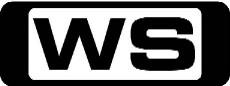 GButterfly, Party AnimalsAnyone can have an 'art attack' and create works of art from everyday materials. 6:30AMJake And The Never Land Pirates 'CC'GJake And Sneaky Le Beak! / Cubby The Brave!Jake leads his team, including Izzy, Cubby and their parrot lookout, Skully aboard their amazing ship, Bucky, sailing from their Pirate Island hideout on a lost treasure hunt throughout Never Land. 7:00AMWeekend Sunrise 'CC'Wake up to a better breakfast with Andrew O'Keefe and Monique Wright for all the latest news, sport and weather. 10:00AMAFL Game Day 'CC'PGJoin host Hamish McLachlan for a lively and entertaining look at all the weekend's games and the big news and issues in the world of AFL. 11:30AMProgram T.B.A. **12:30PMProgram T.B.A. **1:30PMFooty Flashbacks 'CC'PGJohn Worsfold Profile3:00PM2014 AFL Premiership Season 'CC'Rnd 14: St Kilda v West CoastThe young Saints host the Eagles at Etihad Stadium in a tough challenge for the visitors as they aim to stay in touch with the eight. Dennis Cometti and Basil Zempilas lead the call with Tim Watson. 6:00PMSeven News 'CC'Seven News live and comprehensive coverage of breaking news and local, national and international top stories, plus Sport, Finance and Weather updates. 6:30PMHouse Rules 'CC'It's judgment day in the first round of our exterior renovations. With only hours to go, the pace is frantic and the pressure to stay in the game is huge. Hosted by JOHANNA GRIGGS.8:00PMSunday Night 'CC'Chris Bath leads a team of Australia's best reporters, breaking the stories that matter. 9:00PMA Place To Call Home 'CC'M(A)No Other Love / Answer Me, My LoveOn a high after the Swanson's party, George and Sarah are closer than ever. But their happiness is short-lived when they face Regina's bombshell, sending shock waves through Ash Park. Starring MARTA DUSSELDORP, BRETT CLIMO, NONI HAZELHURST, DAVID BERRY, ABBY EARL, ARIANWEN PARKES-LOCKWOOD, CRAIG HALL, FRANKIE J  HOLDEN, ALDO MIGNONE, SARA WISEMAN, JENNI BAIRD, BEN WINSPEAR, LUCY BELL, HEATHER MITCHELL and DEBORAH KENNEDY.11:00PMCastle (R) 'CC'MNikki HeatWhen Castle's novel 'Heat Wave' is turned into a movie, the actress playing the lead role, Natalie Rhodes, shows up at Beckett's invitation to better understand the character she is going to play. Then, as the threesome investigates the murder of a high-class matchmaker, Natalie goes to extremes in the name of method acting, transforming herself into the spitting image of Beckett, much to Castle's delight. Guest starring Laura Prepon, Melody Thomas Scott and Thomas Calabro. Also starring NATHAN FILLION, STANA KATIC, SUSAN SULLIVAN, MOLLY QUINN, RUBEN SANTIAGO-HUDSON, TAMALA JONES, JON HUERTAS and SEAMUS DEVER.11:59PMSeven's V8 Supercars 2014 Highlights 'CC'V8 Supercars: Darwin1:00AMSpecial (R) 'CC'GAustralia's Deadliest Destinations 1Featuring the most remote and forbidding landscapes, lethal creatures and death-defying stories of survival on the world's largest island, Australia. 2:00AMHome ShoppingShopping program. 3:00AMNBC Today 'CC'International news and weather including interviews with newsmakers in the world of politics, business, media, entertainment and sport. 4:00AMNBC Meet The Press 'CC'David Gregory interviews newsmakers from around the world. 5:00AMSunrise Extra 'CC'Bringing you the best moments of your mornings with the Sunrise team. 5:30AMSeven Early News 'CC'Latest news, sport and weather from Australia and around the world. 6:00AMSunrise 'CC'Wake up to a better breakfast with Samantha Armytage and David Koch for all the latest news, sport and weather. 9:00AMThe Morning Show 'CC'PGJoin Larry Emdur and Kylie Gillies each morning for a variety of segments on the latest news, entertainment and other hot topics. 11:30AMSeven Morning News 'CC'Latest news, sport and weather updates from Australia and around the world. 12:00PMThe Midday Movie (R) 'CC' (1994)M(V,A)Dangerous IntentionsBased on a true story, a woman must battle disbelieving parents and an unsympathetic legal system to protect herself and her daughter from an abusive and dangerous husband. Starring DONNA MILLS, CORBIN BERNSEN and ROBIN GIVENS.2:00PMThe Daily Edition 'CC'Catch up on all of the hottest issues from today's news and entertainment with lively discussions, interviews and crosses to newsmakers around the country. Presented by Sally Obermeder, Kris Smith, Monique Wright and Tom Williams. 3:00PMThe Chase (R) 'CC'GFour contestants go into battle against the Chaser as they try to win thousands of pounds. However, standing in the way is their common enemy, the Chaser, one of the finest quiz brains in the UK. Hosted by BRADLEY WELSH.4:00PMSeven News At 4 'CC'Seven brings you the latest developments in today's top stories at home and around the world, plus Sport, Finance and Weather updates. 5:00PMDeal Or No Deal (R) 'CC'GJoin Andrew O'Keefe in the exhilarating game show where contestants play for $200,000. 5:30PMMillion Dollar Minute 'CC'GMillion Dollar Minute is a battle of general knowledge, where every correct answer is a step closer to the ultimate test: Can one person, in one minute, win one million dollars? Hosted by SIMON REEVE.6:00PMSeven News 'CC'Seven News live and comprehensive coverage of breaking news and local, national and international top stories, plus Sport, Finance and Weather updates. 7:00PMHome and Away 'CC'PGNate and Sophie put the past behind them and go on a date. Heath's desire to gain custody of Darcy causes tension with Brax. Oscar treats his anxiety issues and Matt adjusts to being a school leader. Starring STEPHEN PEACOCKE, DAN EWING, JAKE SPEER, KYLE PRYOR and ALEC SNOW.7:30PMHouse Rules 'CC'It's the semi-finals as the teams rock up for the second round of the exterior transformations and everyone is playing to win. The remaining four teams have just three and a half days to transform the front and backyards plus the house exterior. Hosted by Johanna Griggs 8:45PMProgram T.B.A. **9:45PMGrey's Anatomy 'CC'  *Double Episode*M(A)I'm Winning / Go It AloneCristina is nominated for a Harper Avery but refuses to get excited. Bailey works on a young boy without an immune system, Alex considers a change and Derek works with Callie on a new machine. Starring ELLEN POMPEO, PATRICK DEMPSEY, SANDRA OH, JUSTIN CHAMBERS, CHANDRA WILSON, JAMES PICKENS, JR, SARA RAMIREZ, KEVIN MCKIDD, JESSICA CAPSHAW, JESSE WILLIAMS, SARAH DREW, CAMILLA LUDDINGTON, GAIUS CHARLES, JERRIKA HINTON and TESSA FERRER.11:40PM2014 WimbledonWimbledon 2014 - Day 1Live coverage of the oldest and most prestigious tennis tournament in the world, the Championships, Wimbledon. 4:00AMNBC Today 'CC'International news and weather including interviews with newsmakers in the world of politics, business, media, entertainment and sport. 5:00AMSunrise Extra 'CC'Bringing you the best moments of your mornings with the Sunrise team. 5:30AMSeven Early News 'CC'Latest news, sport and weather from Australia and around the world. 6:00AMSunrise 'CC'Wake up to a better breakfast with Samantha Armytage and David Koch for all the latest news, sport and weather. 9:00AMThe Morning Show 'CC'PGJoin Larry Emdur and Kylie Gillies each morning for a variety of segments on the latest news, entertainment and other hot topics. 11:30AMSeven Morning News 'CC'Latest news, sport and weather updates from Australia and around the world. 12:00PMThe Midday Movie (R) 'CC' (1995)M(V)Jack Reed: One of Our OwnBRIAN DENNEHY stars as Chicago cop Jack Reed, whose moral passion for upholding the law forces him into conflict with his corrupt superiors at City Hall.  Also starring CHARLES DUTTON, SUSAN RUTTAN and KEVIN DUNN.2:00PMThe Daily Edition 'CC'Catch up on all of the hottest issues from today's news and entertainment with lively discussions, interviews and crosses to newsmakers around the country. Presented by Sally Obermeder, Kris Smith, Monique Wright and Tom Williams. 3:00PMThe Chase (R) 'CC'GFour contestants go into battle against the Chaser as they try to win thousands of pounds. However, standing in the way is their common enemy, the Chaser, one of the finest quiz brains in the UK. Hosted by BRADLEY WELSH.4:00PMSeven News At 4 'CC'Seven brings you the latest developments in today's top stories at home and around the world, plus Sport, Finance and Weather updates. 5:00PMDeal Or No Deal (R) 'CC'GJoin Andrew O'Keefe in the exhilarating game show where contestants play for $200,000. 5:30PMMillion Dollar Minute 'CC'GMillion Dollar Minute is a battle of general knowledge, where every correct answer is a step closer to the ultimate test: Can one person, in one minute, win one million dollars? Hosted by SIMON REEVE.6:00PMSeven News 'CC'Seven News live and comprehensive coverage of breaking news and local, national and international top stories, plus Sport, Finance and Weather updates. 7:00PMHome and Away 'CC'PG(S)Nate and Sophie's hot date gets gatecrashed. Matt's bad behaviour threatens to break up his relationship with Sasha. Maddy gets a shock when the exam results are announced. Starring DEMI HARMAN, KASSANDRA CLEMENTI, KYLE PRYOR and ALEC SNOW.7:30PMHouse Rules 'CC'PGSix Aussie teams put their homes on the line and skills to the test in a fight for renovation supremacy and a life- changing prize. Hosted by Johanna Griggs. 9:00PMProgram T.B.A. **10:00PMProgram T.B.A. **11:00PM2014 WimbledonWimbledon 2014 - Day 2Live coverage of the oldest and most prestigious tennis tournament in the world, the Championships, Wimbledon. 4:00AMNBC Today 'CC'International news and weather including interviews with newsmakers in the world of politics, business, media, entertainment and sport. 5:00AMSunrise Extra 'CC'Bringing you the best moments of your mornings with the Sunrise team. 5:30AMSeven Early News 'CC'Latest news, sport and weather from Australia and around the world. 6:00AMSunrise 'CC'Wake up to a better breakfast with Samantha Armytage and David Koch for all the latest news, sport and weather. 9:00AMThe Morning Show 'CC'PGJoin Larry Emdur and Kylie Gillies each morning for a variety of segments on the latest news, entertainment and other hot topics. 11:30AMSeven Morning News 'CC'Latest news, sport and weather updates from Australia and around the world. 12:00PMThe Midday Movie 'CC' (2002)  *Premiere*M(A,V,D)Helen West: Deep SleepWhen the suspicious death of a pharmacists wife is ruled an accident, a determined prosecutor is convinced of foul play and digs deeper to find the truth. Starring AMANDA BURTON, CONOR MULLEN, DERMOT CROWLEY, ANNABELLE APSION, IAN PULESTON-DAVIES, MICHAEL BYRNE, NICHOLAS WOODESON, CLIFF PARISI and HARRY EDEN.2:00PMThe Daily Edition 'CC'Catch up on all of the hottest issues from today's news and entertainment with lively discussions, interviews and crosses to newsmakers around the country. Presented by Sally Obermeder, Kris Smith, Monique Wright and Tom Williams. 3:00PMThe Chase (R) 'CC'GFour contestants go into battle against the Chaser as they try to win thousands of pounds. However, standing in the way is their common enemy, the Chaser, one of the finest quiz brains in the UK. Hosted by BRADLEY WELSH.4:00PMSeven News At 4 'CC'Seven brings you the latest developments in today's top stories at home and around the world, plus Sport, Finance and Weather updates. 5:00PMDeal Or No Deal (R) 'CC'GJoin Andrew O'Keefe in the exhilarating game show where contestants play for $200,000. 5:30PMMillion Dollar Minute 'CC'GMillion Dollar Minute is a battle of general knowledge, where every correct answer is a step closer to the ultimate test: Can one person, in one minute, win one million dollars? Hosted by SIMON REEVE.6:00PMSeven News 'CC'Seven News live and comprehensive coverage of breaking news and local, national and international top stories, plus Sport, Finance and Weather updates. 7:00PMHome and Away 'CC'PG(V)Evelyn's desire for Josh to be happy causes him and Maddy to get back together. Will John be able to fit into Alf's home, or will his game of charades ruin everything? Denny's feelings for Casey threaten to blow up her relationship with Chris. Starring RAY MEAGHER, SHANE WITHINGTON, LINCOLN YOUNES, KASSANDRA CLEMENTI, JACKSON GALLAGHER, JOHNNY RUFFO and JESSICA GRACE SMITH.7:30PMHouse Rules 'CC'PGSix Aussie teams put their homes on the line and skills to the test in a fight for renovation supremacy and a life- changing prize. Hosted by Johanna Griggs. 8:45PMThe Goldbergs 'CC'  *Double Episode*PGThe Ring / Mini MurrayBeverly discovers that her engagement ring is the same one Murray gave to his ex-fiancee and Adam looks to a romantic comedy for inspiration as he tries to woo his neighbour. Then, Murray hires Barry to work at his furniture store. Starring WENDI MCLENDON-COVEY, JEFF GARLIN, HAYLEY ORRANTIA, SEAN GIAMBRONE, TROY GENTILE and GEORGE SEGAL.9:45PMProgram T.B.A. **12:00AM2014 WimbledonWimbledon 2014 - Day 3Live coverage of the oldest and most prestigious tennis tournament in the world, the Championships, Wimbledon. 4:00AMNBC Today 'CC'International news and weather including interviews with newsmakers in the world of politics, business, media, entertainment and sport. 5:00AMSunrise Extra 'CC'Bringing you the best moments of your mornings with the Sunrise team. 5:30AMSeven Early News 'CC'Latest news, sport and weather from Australia and around the world. 6:00AMSunrise 'CC'Wake up to a better breakfast with Samantha Armytage and David Koch for all the latest news, sport and weather. 9:00AMThe Morning Show 'CC'PGJoin Larry Emdur and Kylie Gillies each morning for a variety of segments on the latest news, entertainment and other hot topics. 11:30AMSeven Morning News 'CC'Latest news, sport and weather updates from Australia and around the world. 12:00PMThe Midday Movie (R) 'CC' (1987)PG(A,S)Cloud WaltzerA female journalist is sent to interview a reclusive millionaire, and is surprised when she finds herself falling in love with him. Starring KATHLEEN BELLER and FRANCOIS ERIC GENDRON.2:00PMThe Daily Edition 'CC'Catch up on all of the hottest issues from today's news and entertainment with lively discussions, interviews and crosses to newsmakers around the country. Presented by Sally Obermeder, Kris Smith, Monique Wright and Tom Williams. 3:00PMThe Chase (R) 'CC'GFour contestants go into battle against the Chaser as they try to win thousands of pounds. However, standing in the way is their common enemy, the Chaser, one of the finest quiz brains in the UK. Hosted by BRADLEY WELSH.4:00PMSeven News At 4 'CC'Seven brings you the latest developments in today's top stories at home and around the world, plus Sport, Finance and Weather updates. 5:00PMDeal Or No Deal (R) 'CC'GJoin Andrew O'Keefe in the exhilarating game show where contestants play for $200,000. 5:30PMMillion Dollar Minute 'CC'GMillion Dollar Minute is a battle of general knowledge, where every correct answer is a step closer to the ultimate test: Can one person, in one minute, win one million dollars? Hosted by SIMON REEVE.6:00PMSeven News 'CC'Seven News live and comprehensive coverage of breaking news and local, national and international top stories, plus Sport, Finance and Weather updates. 7:00PMHome And Away 'CC'  *Double Episode*PG(V)Kyle tries to help Phoebe move on as Casey, Chris and Denny deal with their recent fallout. John and Jett's 'trial' in Marilyn's house gets crowded when Roo arrives home early. Starring RAY MEAGHER, SHANE WITHINGTON, GEORGIE PARKER, LINCOLN YOUNES, WILL MCDONALD and NIC WESTAWAY8:00PMBorder Security: International 'CC' *Double Episode*    PGA traveller's belongings raise repeated alarms. Officers suspect a traveller may be hiding a handgun. An aspiring actor has trouble keeping track of the plot and officers arrest a wanted burglar. 9:00PMProgram T.B.A. **10:00PMProgram T.B.A. **11:30PM2014 WimbledonWimbledon 2014 - Day 4Live coverage of the oldest and most prestigious tennis tournament in the world, the Championships, Wimbledon. 4:00AMNBC Today 'CC'International news and weather including interviews with newsmakers in the world of politics, business, media, entertainment and sport. 5:00AMSunrise Extra 'CC'Bringing you the best moments of your mornings with the Sunrise team. 5:30AMSeven Early News 'CC'Latest news, sport and weather from Australia and around the world. 6:00AMSunrise 'CC'Wake up to a better breakfast with Samantha Armytage and David Koch for all the latest news, sport and weather. 9:00AMThe Morning Show 'CC'PGJoin Larry Emdur and Kylie Gillies each morning for a variety of segments on the latest news, entertainment and other hot topics. 11:30AMSeven Morning News 'CC'Latest news, sport and weather updates from Australia and around the world. 12:00PMThe Midday Movie 'CC'*Premiere*M(V,A,S)RivalsA shy and naive 16 year old girl becomes entangled in the volative lives of a popular student and her boyfriend, leading to fatal consequences. Starring JENNIFER FINNIGAN, MARNETTE PATTERSON, MARY-MARGARET HUMES, REL HUNT, JOANNE VANNICOLA and JESSICA GRECO.2:00PMThe Daily Edition 'CC'Catch up on all of the hottest issues from today's news and entertainment with lively discussions, interviews and crosses to newsmakers around the country. Presented by Sally Obermeder, Kris Smith, Monique Wright and Tom Williams. 3:00PMThe Chase (R) 'CC'GFour contestants go into battle against the Chaser as they try to win thousands of pounds. However, standing in the way is their common enemy, the Chaser, one of the finest quiz brains in the UK. Hosted by BRADLEY WELSH.4:00PMSeven News At 4 'CC'Seven brings you the latest developments in today's top stories at home and around the world, plus Sport, Finance and Weather updates. 5:00PMDeal Or No Deal (R) 'CC'GJoin Andrew O'Keefe in the exhilarating game show where contestants play for $200,000. 5:30PMMillion Dollar Minute 'CC'GMillion Dollar Minute is a battle of general knowledge, where every correct answer is a step closer to the ultimate test: Can one person, in one minute, win one million dollars? Hosted by SIMON REEVE.6:00PMSeven News 'CC'Seven News live and comprehensive coverage of breaking news and local, national and international top stories, plus Sport, Finance and Weather updates. 7:00PMBetter Homes And Gardens 'CC'G7:30PM2014 AFL Premiership Season 'CC'Rnd 15: Geelong v EssendonWith the Bombers clinging to finals hopes and the Cats desperate for a top four finish, this match has all the hallmarks of a Friday Night Football blockbuster from Etihad Stadium. Bruce McAvaney and Dennis Cometti lead the call with expert commentary from Leigh Matthews, Tom Harley, Matthew Richardson and analysis from Wayne Carey. 11:00PM2014 WimbledonWimbledon 2014 - Day 5Live coverage of the oldest and most prestigious tennis tournament in the world, the Championships, Wimbledon. 4:00AMNBC Today 'CC'International news and weather including interviews with newsmakers in the world of politics, business, media, entertainment and sport. 6:00AMSaturday Disney 'CC'GGreat fun and entertainment including your favourite Disney shows. Hosted by CANDICE DIXON, NATHAN MORGAN and TEIGAN NASH. Gravity Falls  When Mabel discovers that her  favourite boy band is actually a bunch  of imprisoned clones, she sets them  free, only to decide on keeping them  for herself. Starring  JASON RITTER  KRISTEN SCHAAL  ALEX HIRSCH  LINDA CARDELLINI  Duncan Dream House.7:00AMWeekend Sunrise 'CC'Wake up to a better breakfast with Andrew O'Keefe and Monique Wright for all the latest news, sport and weather. 10:00AMThe Morning Show - Weekend 'CC'PGJoin Larry Emdur and Kylie Gillies to catch up on all the highlights from this week's program, including a variety of segments on the latest news, entertainment and other hot topics. 12:00PMLive Well 'CC'PGJoin Olympian Elka Whalan, Author Chloe Maxwell and Women's Health Editor Felicity Harley and our weekly guest specialists as they bring you everything you need to know about staying active, preventing illness and health and wellbeing. 1:00PMDr Oz (R) 'CC'PGThe Dr. Oz Approved 7-Day Crash Diet: Eat All You Want AndGet answers to your health questions from Dr Oz and other leading doctors, hospitals, associations and authors. 2:00PMProgram T.B.A. **2:30PMProgram T.B.A. **3:00PM2014 AFL Premiership Season 'CC'Rnd 15: Hawthorn v Gold CoastThe Hawks, who have had key injuries, host the Suns, who are making a charge to their first ever finals series, so this shapes as a tight encounter. Hamish McLachlan and Basil Zempilas lead the call. 6:00PMSeven News 'CC'Seven News live and comprehensive coverage of breaking news and local, national and international top stories, plus Sport, Finance and Weather updates. 6:30PM2014 AFL Premiership Season 'CC'Rnd 15: Brisbane v North MelbourneThe Kangaroos must win this game on the road if they are to stay in contention for a top four spot, while the Lions have been competitive at the Gabba this year. Brian Taylor leads the call. 11:00PM2014 WimbledonWimbledon 2014 - Day 6Live coverage of the oldest and most prestigious tennis tournament in the world, the Championships, Wimbledon. 4:00AMHome ShoppingShopping program. 5:00AMDr Oz (R) 'CC'PGThe Secret Reasons You're Exhausted!Find out the 4 secret reasons you're exhausted and learn how to boost your energy instantly. 